Page ______ of ______Media Studies 120
Storyboard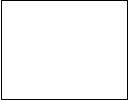 